云浮社区居家养老服务工作简  报第三十三期 云浮市民政局办公室编              2022年3月25日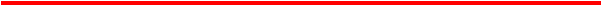 本 期 内 容●市级动态市人大到市民政局调研养老服务、民生保障和未成年人保护工作云浮市养老服务体系建设“十四五”规划、养老服务设施专项规划（2021-2030）咨询论证会顺利召开市民政局召开全市民政系统疫情防控工作会议●县（市、区）动态云城居养：“我们一起植树”长者手工活动新兴居养：“扬雷锋精神，铸温馨社区”上门义剪爱心到家活动郁南居养：擦亮幸福养老底色 守护幸福夕阳红——郁南县通门镇冲枚村居家养老服务站启动仪式●市级动态市人大到市民政局调研养老服务、民生保障和未保工作2022年2月24日，市人大常委会副主任曾云锋率队到市民政局调研养老服务、民生保障和未成年人保护工作，市民政局党组书记李德荣陪同调研，局在家班子成员、相关业务科室负责同志参加调研座谈会。曾云锋一行首先来到云浮市居家养老服务质量指导中心及智慧养老大数据运营调度中心，详细了解我市居家和社区养老服务开展情况和“智慧养老”服务新模式，并参观了家庭养老床位示范间及云浮市居家社区和农村养老服务成果展示厅。曾云锋对我市作为全国居家和社区养老服务改革试点期间，所取得的工作成效和亮点给予了充分肯定，并强调要持续抓好我市养老服务工作在全省范围内的先行示范优势，不断擦亮我市居家养老服务品牌。在调研座谈会上，李德荣代表市民政局作相关工作汇报。他指出，今年以来，在市委市政府的坚强领导和市人大的监督指导下，深入贯彻落实习近平总书记对民政工作重要指示批示精神，聚焦民政领域“五大体系”建设，切实解决广大人民群众的急难愁盼问题,推动民生保障、养老服务、未成年人保护等工作取得良好成效。并就现阶段存在问题进行分析，提出了下步工作计划。曾云锋对我局在养老服务、民生保障和未成年人保护工作等方面的工作给予了充分肯定，认为我市民政工作有特色、有特点、亮点突出、成效明显，在民政部门的努力下，全市养老服务事业蓬勃发展，民生兜底保障服务充分发挥，未成年人保护工作稳步推进，真正将民生事业打造成为了“民心工程”和“暖心工程”，切实做到了用心用情用力为困难群众和特殊群体办实事、做好事。云浮市养老服务体系建设“十四五”规划、养老服务设施专项规划（2021-2030）咨询论证会顺利召开为深入贯彻落实党中央积极应对人口老龄化国家战略和省、市部署要求，健全基本养老服务体系，推动养老事业和养老产业协同发展，2022年3月9日，云浮市召开《云浮市养老服务体系建设“十四五”规划》《云浮市养老服务设施专项规划（2021-2030）》（以下简称“《规划》”）咨询论证会。市民政局党组成员、副局长曹文出席会议并讲话，市民政局社会福利和社会事务科科长黄创业主持会议，会议邀请了省内有关专家学者、市发展和改革局等10个市直有关单位负责同志、人大代表、政协委员、有关规划编制项目组成员参加会议。会上，《规划》编制项目组负责人钟仕雄教授向与会人员详细介绍了各《规划》的起草说明、编制过程以及规划亮点。与会人员对各《规划》的编制情况以及主要内容进行认真审阅，并针对存在的问题进行了深入探讨，提出了修改、补充意见建议，项目组就具体业务上的疑问给予了详细解答。会议一致认为，各《规划》结构框架合理、目标设置明确、实施路线清晰，结合云浮实际，对未来五至十年内我市加快养老服务设施和体系建设具有重要指导意义。会议要求，一是加快编制进度。项目组要按照与会人员的意见和建议，认真研究、抓紧修改完善，确保高效率、高质量完成各《规划》编制工作，早日印发实施。二是做好程序报批。各《规划》要严格按照重大行政决策程序，包括公众参与、专家论证、风险评估、合法性审查和集体讨论决定等流程，确保各《规划》编制过程合法合规。三是落实规划内容。待各《规划》正式印发后，各地各有关部门要结合实际情况，细化相关指标，推进任务落实，确保责任到位、工作到位、投入到位、见到实效。 曹文副局长代表市民政局对与会人员的专业论证以及对我市养老服务等民政重点工作的大力支持表示衷心的感谢。下一步，市民政局将根据会议实际及各专家提出的意见建议，进一步完善各《规划》文本，并按规定程序报呈市人民政府印发实施。市民政局召开全市民政系统疫情防控工作会议为深入学习贯彻习近平总书记关于疫情防控工作的重要指示精神，认真落实全国、全省、全市疫情防控工作会议部署要求，分析研判当前疫情形势，研究部署全市民政领域疫情防控工作，2022年3月14日上午，市民政局召开全市民政系统疫情防控工作专题研判会。市民政局党组书记、局长李德荣主持会议并讲话，局班子成员、各科室和下属事业单位负责同志参加会议。会议深入学习贯彻习近平总书记关于疫情防控工作的重要指示精神，传达学习近期全国、省、市疫情防控工作相关会议精神，局有关科室及下属事业单位负责同志对近期疫情防控工作中发现的漏洞和短板问题进行查摆梳理，并提出工作建议，局班子成员针对各自分管领域的疫情防控相关工作提出要求。会议指出，近段时间，全国、全省多地均有新冠肺炎新增确诊阳性病例，疫情呈多点散发、局部大暴发趋势，防控形势十分复杂严峻。全市民政系统要深入贯彻落实习近平总书记对疫情防控工作的重要讲话精神和指示批示精神和全国、全省、全市疫情防控工作相关会议精神，深刻吸取东莞、青岛、吉林等地疫情防控教训并引以为戒，认真按照民政部、省委省政府、省民政厅和市委荣春书记的部署要求，压紧压实工作责任，全力守住“民政服务机构不发生疫情”“民政服务对象不因疫情影响而挨饿受困”两条工作底线。会议要求，一要确保在思想上不容有任何麻痹松懈。要始终清醒认识到疫情防控是“天大的事”，站在“国之大者”的高度牢牢守好民政领域“两条底线”。要切实提高政治站位，始终绷紧疫情防控这根弦，坚决克服麻痹思想、松懈心态，坚持思想不松、标准不降、力度不减。要以“一失万无”的警醒，将各项工作抓细抓实抓到位，以“专精细实”的工作作风，紧紧卡住民政领域疫情输入关口，确保民政服务机构和民政服务对象的安全。二要完善应急预案和梳理隐患台账。要以预防为主，加强监测预警管理，及时建立应急响应机制，对疫情防控工作中可能出现的突发性事件和极端特殊场景要做到提前预警、超前研判、灵活应变、及时处置。要加强值班值守，配足配齐人员，确保人员在岗在位、尽职尽责，保持指挥体系“平战”切换快速顺畅，保证应急力量稳定、只增不减。要开展全面自查，认真梳理好疫情防控风险隐患整改台账，及时排除民政领域在疫情防控工作中出现的各类风险隐患，并指定专人跟踪推进，逐条逐项整改，确保及时销账。三要从严从紧从实从细抓好民政服务机构疫情防控工作。要始终对标对表国家、省、市关于疫情防控的工作规定和民政部、省民政厅有关指引，尤其是针对全市各地养老服务、儿童福利、救助管理和精神卫生机构等属于“八大类重点场所”的重点民政服务机构，严格按照“人、物、环境”同防的要求，把牢民政服务机构的入口关、服务关、细节关。要始终以高于社会面的防控标准提升防控措施，落实民政服务机构内服务对象和工作人员核酸“七天两检”等要求。要加快推进符合条件人员第三针新冠疫苗接种工作，确保“应接尽接”。四要加强人员管理和加大培训力度。要严格落实审批报备制度，进一步加强对民政系统工作人员特别是养老服务、儿童福利、救助管理等服务机构工作人员及其共同生活家人的出行管理，在当前复杂严峻的防控形势下，禁止出省和前往中、高风险地区，并做好出云、来云返云人员的宣传引导以及人员返云后的落地排查和核酸检测工作。要加强专业学习培训，全市民政系统工作人员要加强对国家、省、市最新版疫情防控指南、指引的学习，进一步提升民政领域防疫专业水平。五要压实主体责任和强化督查整改。要压实各地民政部门的监管责任和各民政服务机构的主体责任，落实业务分管和领导分片包干双重责任，坚持全覆盖、无死角、全链条，逐条逐项对照省市新要求、新规定，统筹协调，密切配合。要精准高效做好疫情防控督导检查工作，对检查中发现的问题及时形成问题隐患台账和整改措施清单，明确整改时限和整改责任人，坚持边排查边整改，照单销号、闭环管理。要坚持问题导向，盯紧薄弱环节，以朴实的作风、有力的执行推动问题的整改落实，确保全市民政系统疫情防控形势持续稳定。●县（市、区）动态云城居养：“我们一起植树”长者手工活动春暖花开，绿意盎然。一年一度的“3.12” 植树节又沐浴着春风来到了。为传播绿色环保意识，倡导环境保护理念，用自己的双手努力营造一个良好的生态环境，在云城区民政局的指导下，云城区居家养老服务中心开展“我们一起植树”长者手工活动。在疫情防控的关键时期，长者们虽然没有到户外感受春天的温暖，大家一起在中心完成“小树苗”手工作品，为3月12日植树节的环保意识贡献自己的一份心意，长者们分工明确，互帮互助，结合自然景色，认真画稿图，准备材料，创作出别出心裁的作品。一眨眼的功夫，“小树苗”便“亭亭玉立”在中心的沃土上。活动结束后，陈阿姨说：“这是一次特殊的植树节活动，虽然没有走向户外为大自然添绿，但在中心开展此类的植树活动，让我们意识到保护环境的重要性，对我们来说也是很有意义”。本次活动，通过分享创作过程，不仅加强了大家的动手能力和协作精神，还提升了大家的环保意识，促进生态环境知识积累。植树节是3月12日，但护绿却是在365天。长者们在心中种下绿色，种下希望，他们衷心希望疫情可以尽快结束，人们可以更好地感受春天的到来。新兴居养：“扬雷锋精神，铸温馨社区”上门义剪爱心到家活动“雷锋精神”是时代和民族的宝贵财富，争做新时代文明人，必须坚持不懈传承和弘扬“雷锋精神”。新兴县温氏科技园居家养老服务中心开展一系列“学雷锋”志愿服务活动，用爱与奉献书写新养老人篇章。为了进一步学习雷锋、弘扬志愿者服务精神，迎接3月5日“学雷锋纪念日”，3月1日，新兴县温氏科技园居家养老服务中心在周边两大村居开展“扬雷锋精神，铸温馨社区”上门爱心义剪活动，上门为辖区内高龄独居长者、困难特殊长者、行动不便重残人员免费理发。家住新兴县水东豪村的廖阿姨，一家三口，无劳动能力，平时花销靠低保金，能不花钱的绝对不花钱。社工在上门探访时告知长者三月雷锋月会开展上门义剪活动，长者积极报名。3月1日上午，社工和助老员带上理发工具赶往长者家里，一边和长者亲切交谈，一边为其理发，“咔嚓、咔嚓”伴随着清脆的剪刀声，老人凌乱的白发，被修剪得整齐利落，看上去精神了很多。随后，助老员又为长者把地面的碎发清扫干净，长者望着社工们围绕在自己身旁，更是高兴的合不拢嘴。接着，社工和助老员又来到行动不便的92岁高龄长者陈伯家为其理发，并把陈伯的胡须也修理了一下。理完发后，陈伯对着镜子仔仔细细地欣赏着，脸上露出了幸福满意的笑容。  通过这次活动，社工和助老员走进社区，向高龄独居长者、困难特殊长者、行动不便重残人员送上温暖，为20余名长者开展上门爱心义剪活动，进一步弘扬“雷锋精神”，进一步践行“传播善良，扶贫济困，专致养老”的服务理念。郁南居养：擦亮幸福养老底色 守护幸福夕阳红——郁南县通门镇冲枚村居家养老服务站启动仪式为深入贯彻习近平总书记对民政工作作出的重要指示精神，积极应对人口老龄化国家战略，同时结合“我为群众办实事”的宗旨，全面推进郁南县居家和社区养老服务，让更多长者了解居家和社区养老服务，“在家门口”就能享受一站式的养老服务。2022年3月1日，郁南县民政局、通门镇人民政府、通门镇冲枚村村民委员会、云浮市惠健社会工作服务中心、云浮市车友志愿服务协会联合开展“擦亮幸福养老底色 守护幸福夕阳红--郁南县通门镇冲枚村居家养老服务站启动仪式”。本次启动仪式分为四个环节：第一环节是领导讲话、第二环节是揭牌仪式、第三环节是居养知识有奖问答、第四环节是居养摊位宣传。活动伊始，居养服务站社工、志愿者引导长者测温、签到做好疫情防控常态化工作，并引导长者有序就坐。首先，通门镇人民政府镇长李向明同志对冲枚村居家养老服务站启动仪式作讲话，随后郁南县民政局、通门镇人民政府、通门镇冲枚村村民委员会等相关领导进行揭牌。活动过程中，居养服务站社工邀请长者进行了党史知识、居家和社区养老服务知识趣味竞答，通过寓教于乐的方式，引导大家参与党史学习，同时了解居家养老服务站的相关服务。活动现场还设置了“桌上冰壶”、“幸运大转盘”游戏摊位，运用寓教于乐的活动形式，让长者在“玩中学”、在“学中玩”，潜移默化地促进长者对居家和社区养老服务的了解，为日后通门镇冲枚村居家养老服务站向长者提供有针对性的、多样化的、专业化的服务奠定基础。本次启动仪式标志着郁南县通门镇冲枚村居家养老服务站正式投入运营，通过寓教于乐的形式开展，环节多样、内容丰富，不仅满足了长者的健康需要，还让长者在玩乐的过程中了解、学习到居家和社区养老的相关服务，达到良好的宣传效果。发至：市政府绍雄同志、市府办雄飞同志；市直有关单位，各县（市、       区）委深改委、人民政府、民政局。　抄送：省民政厅，市委深改委成员。